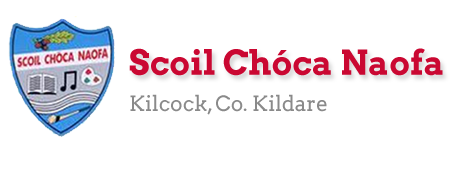 Dear 4th Class,I hope you and your family are keeping safe and well. Thank you so much for sending me pictures of your work this week. I am so proud of and impressed with you for keeping up with your school work at home. Give yourself a clap on the back. I hope you enjoyed your well-being and baking activities last week. This week, I would like you to do some science experiments, some art and even a little more baking. If you started to keep a diary, I would like you to continue with this, recording your days and how you’re feeling right now.Please continue to send the work you are most proud of to mstierney@scoilchoca.ie. You can email me every few days if you’d like. I will try to respond as soon as I can. Those children who work with Ms. Heffernan, she would be delighted to hear from you and to hear what you have been up to. Her email address is msheffernan@scoilchoca.ie Stay safe and keep smiling, Ms. Tierneymstierney@scoilchoca.ie 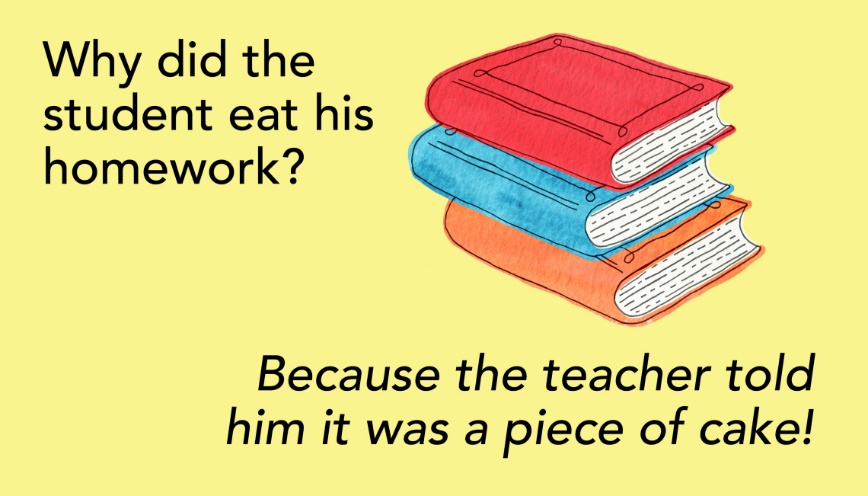 Work for Ms. Tierney’s 4th Class: Monday 11/05/20 – Friday 15/05/20Teacher: Ms. HeffernanNote:  SEN teachers have added work on to the teachers’ plan. Children can decide to do this work instead of something the teacher has assigned. It is not extra work. Also, we would be delighted if you could email on a picture of something that your child has done and is proud of so we can see their lovely work again! Contact SEN Teacher: msheffernan@scoilchoca.ieResourcesUseful websites for this week:Maths: https://www.mathletics.com/uk/Maths: Tables revision games- https://www.topmarks.co.uk/maths-games/7-11-years/multiplication-and-divisionGaeilge: Can an t-amhrán/sing the song: https://www.youtube.com/watch?v=VjE33BQ7aJ4PE: Joe Wicks’ Live Daily PE workouts: https://www.youtube.com/ General: Twinkl: Worksheets/Powerpoints available: Free access if you use code CVDTWINKLHELPSRTE’s Home School Hub. If you miss it, you might be able to watch it back on RTE Player. https://www.rte.ie/player/Art: Information on Sunflowers: https://www.youtube.com/watch?v=SEf7Y8UtEsM English: Poem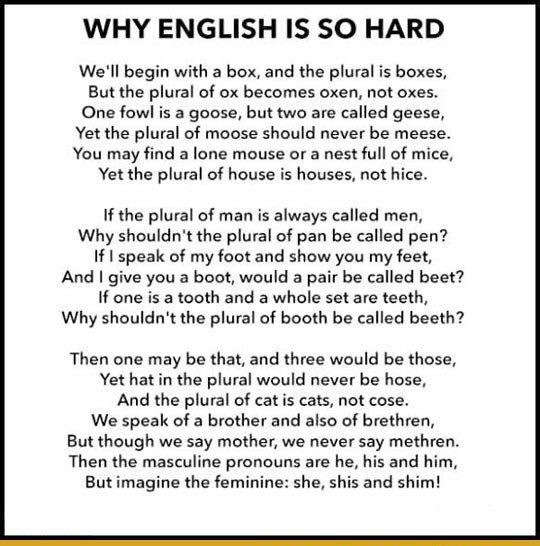 Gaeilge: AmhránMaths: Length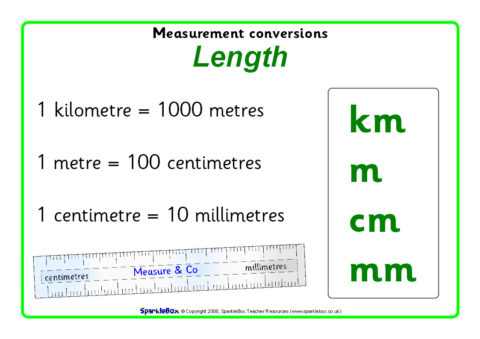 Monday & Wednesday:Science experiments: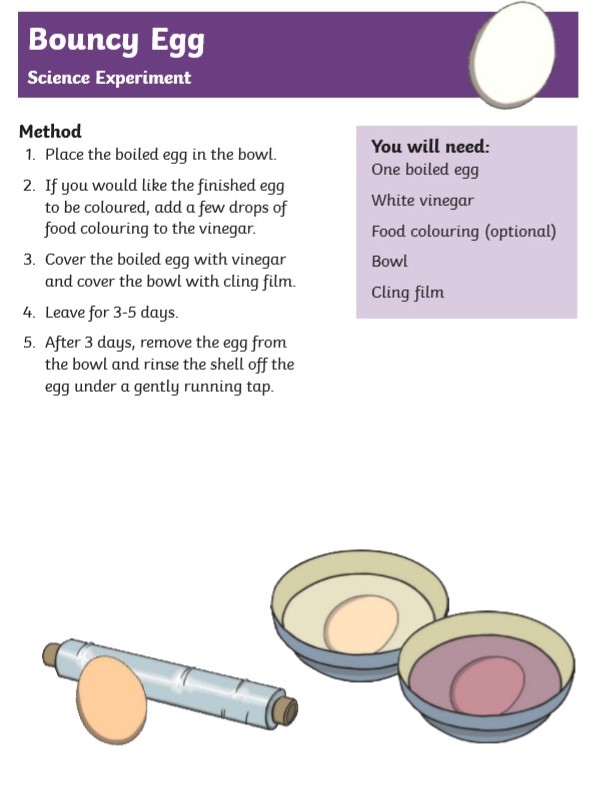 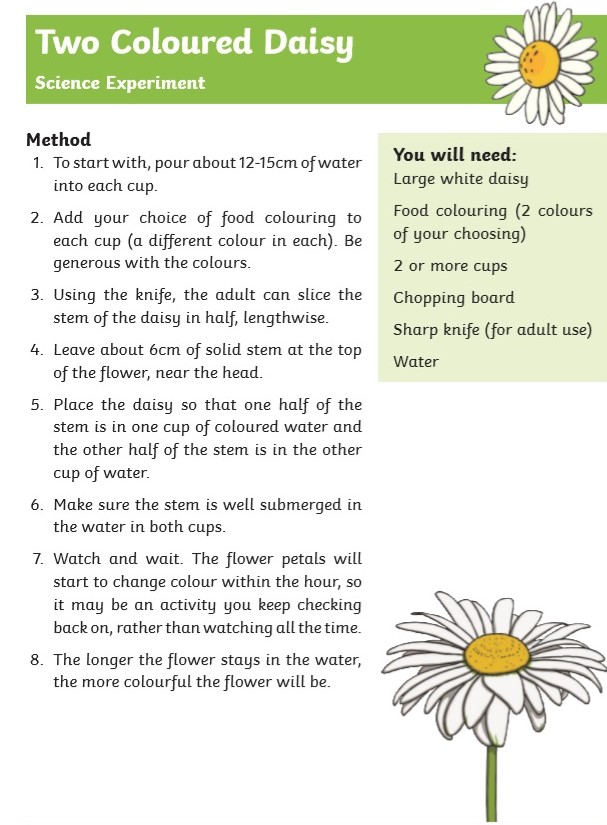 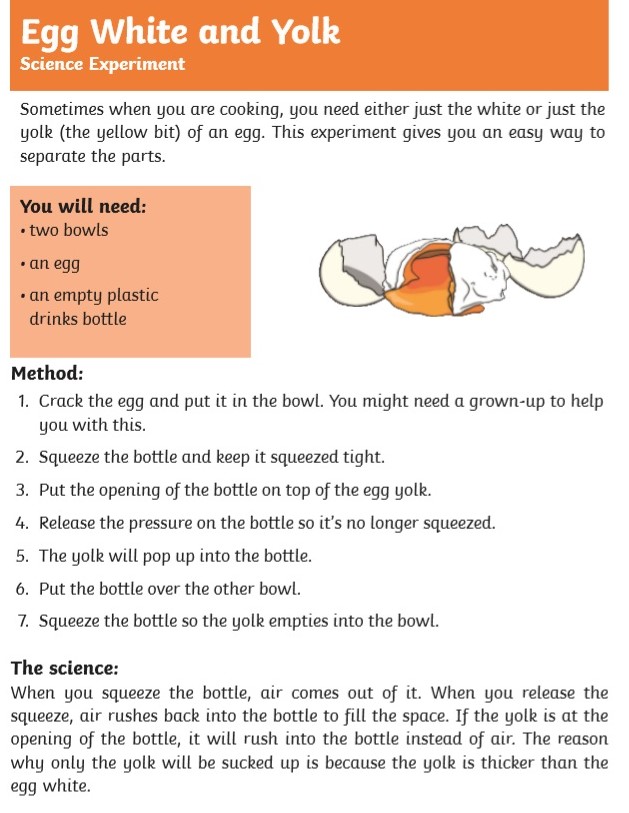 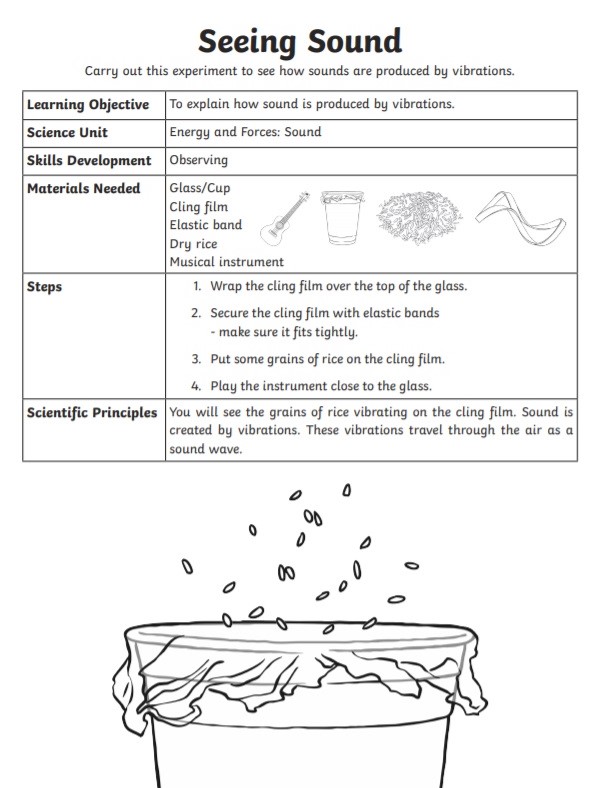 Note: Experiment works better if you place glass/mug beside loudspeaker.Tuesday: Suggested recipes for baking/cooking: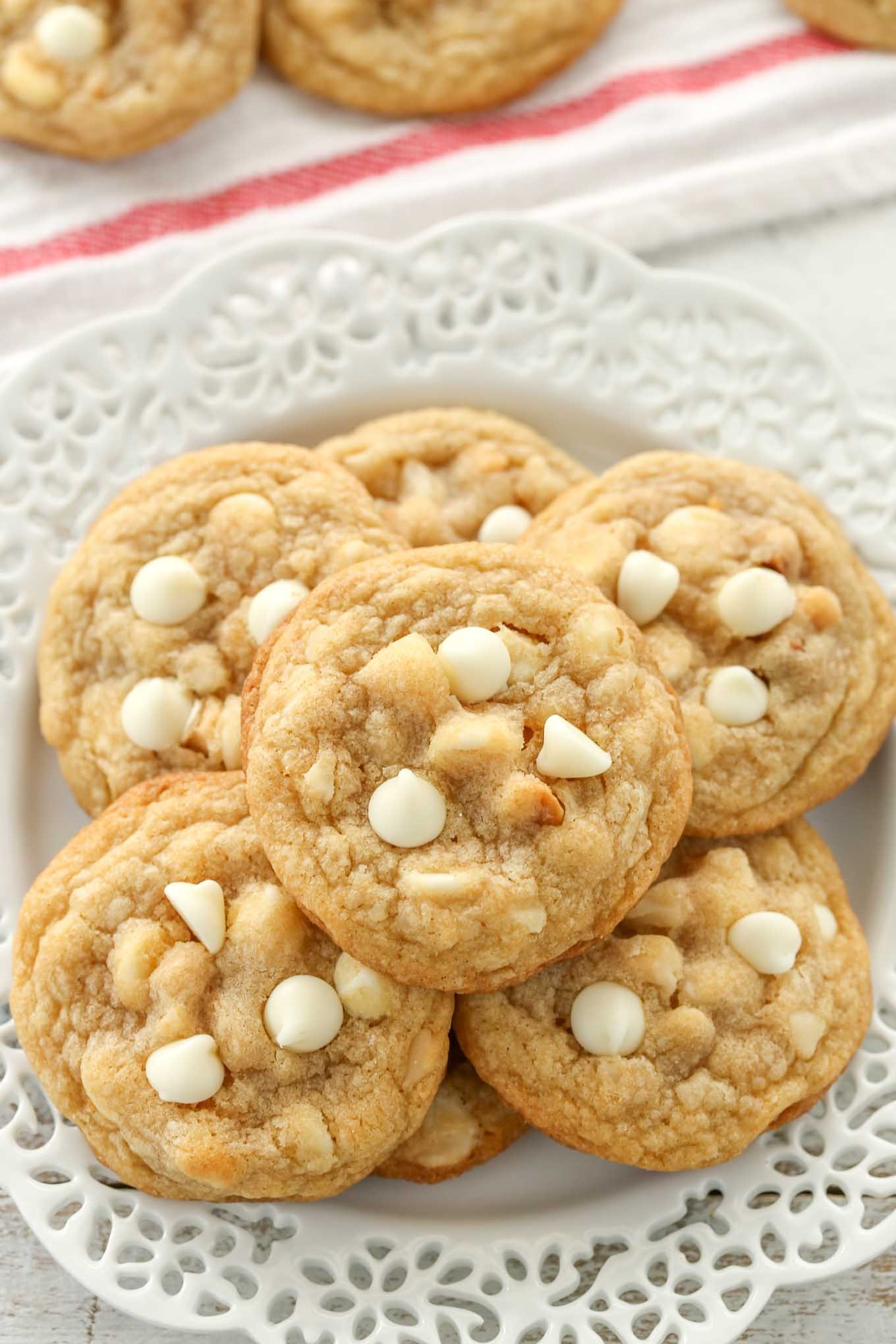 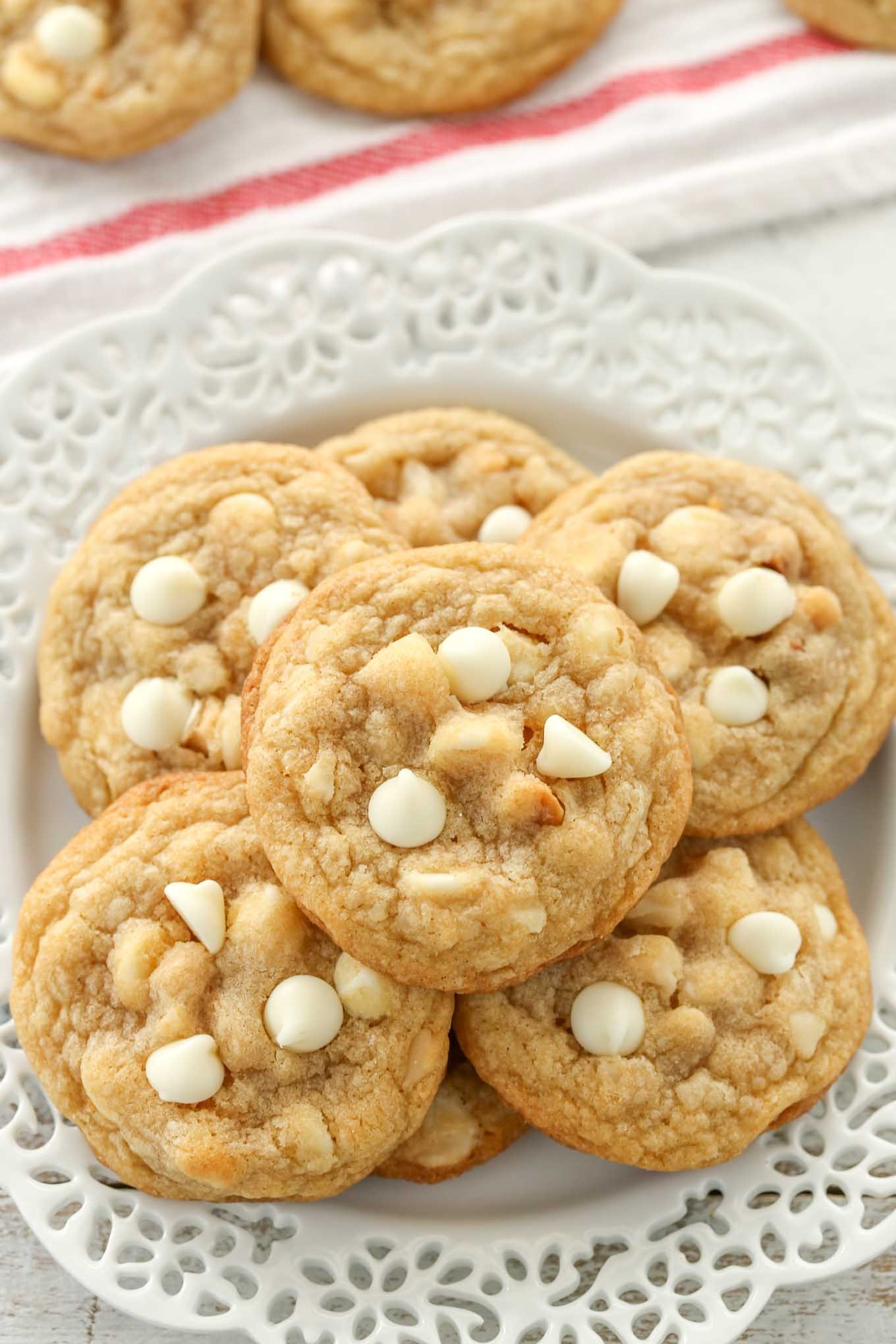 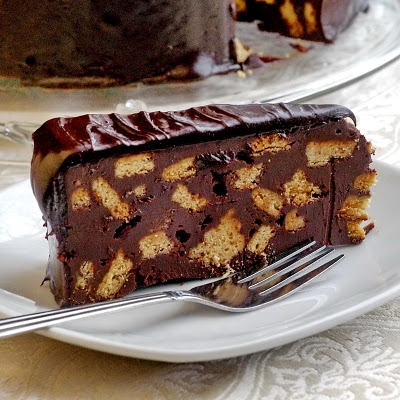 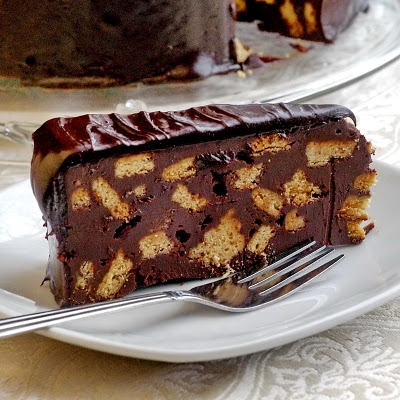 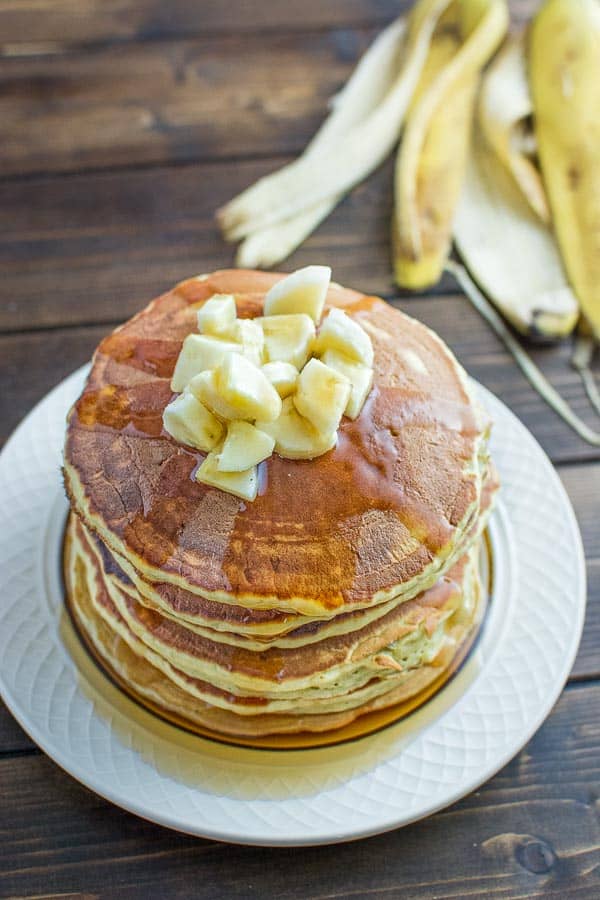 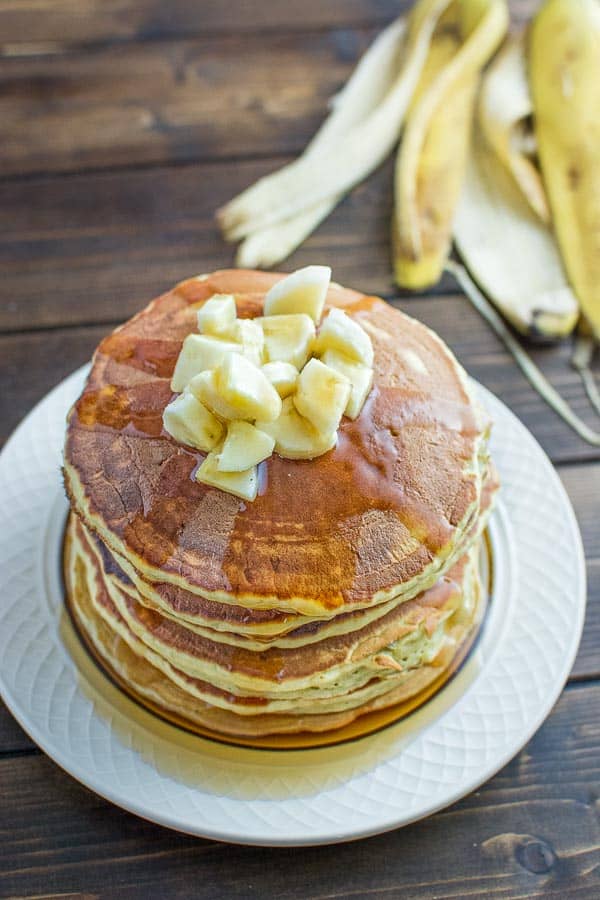 Thursday:Rosary: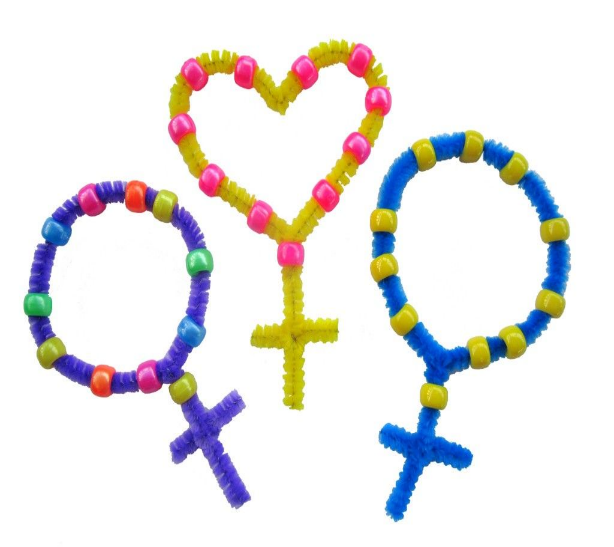 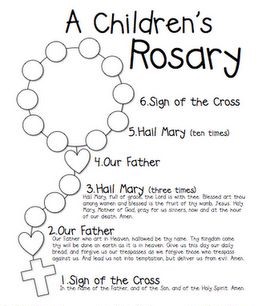 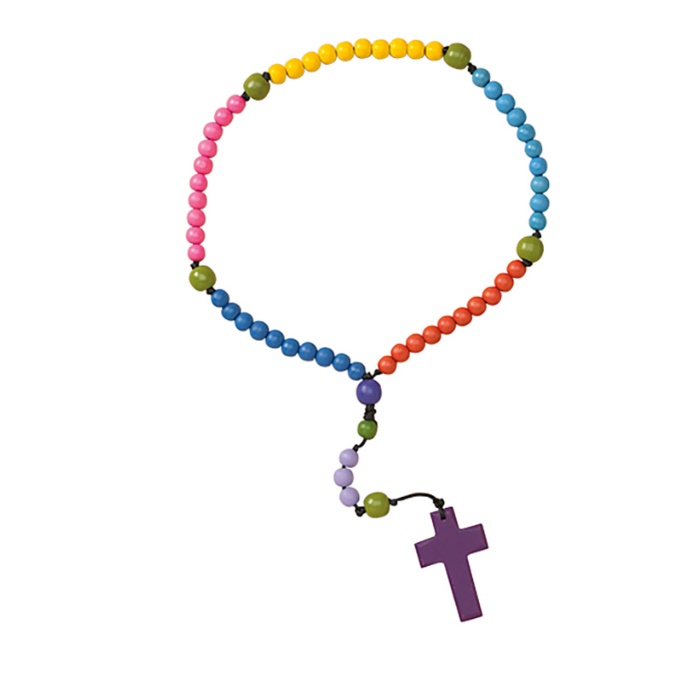 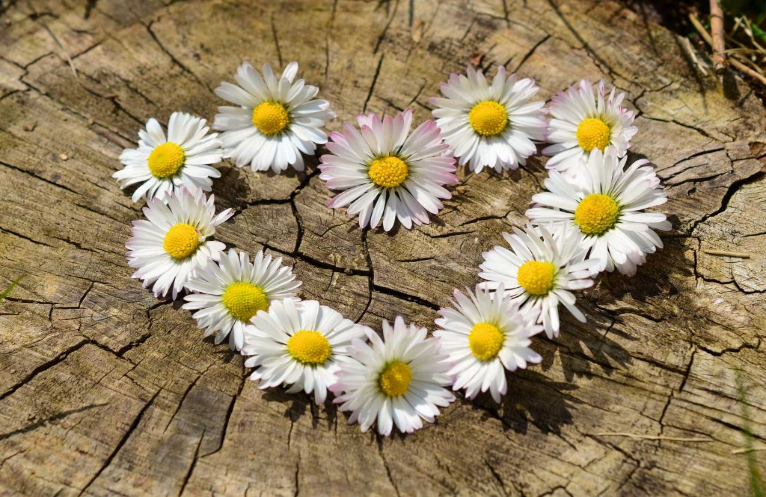 Friday:Art: ‘Sunflowers’ by Vincent Van Gogh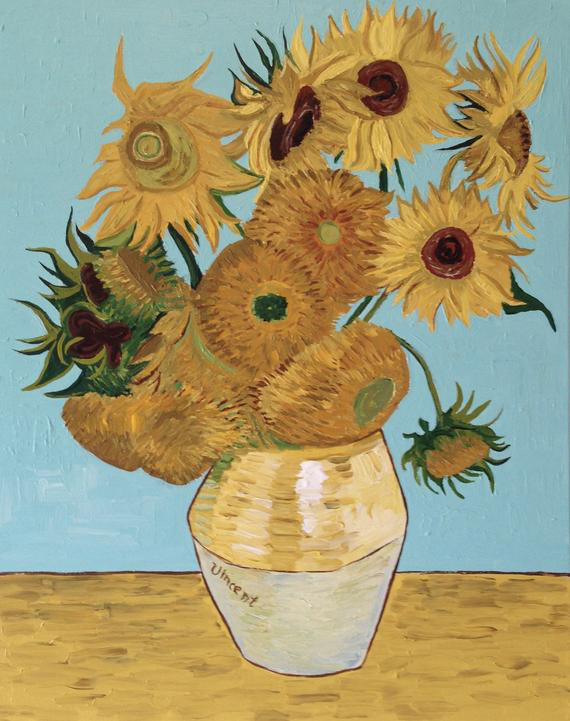 Maths: Length activity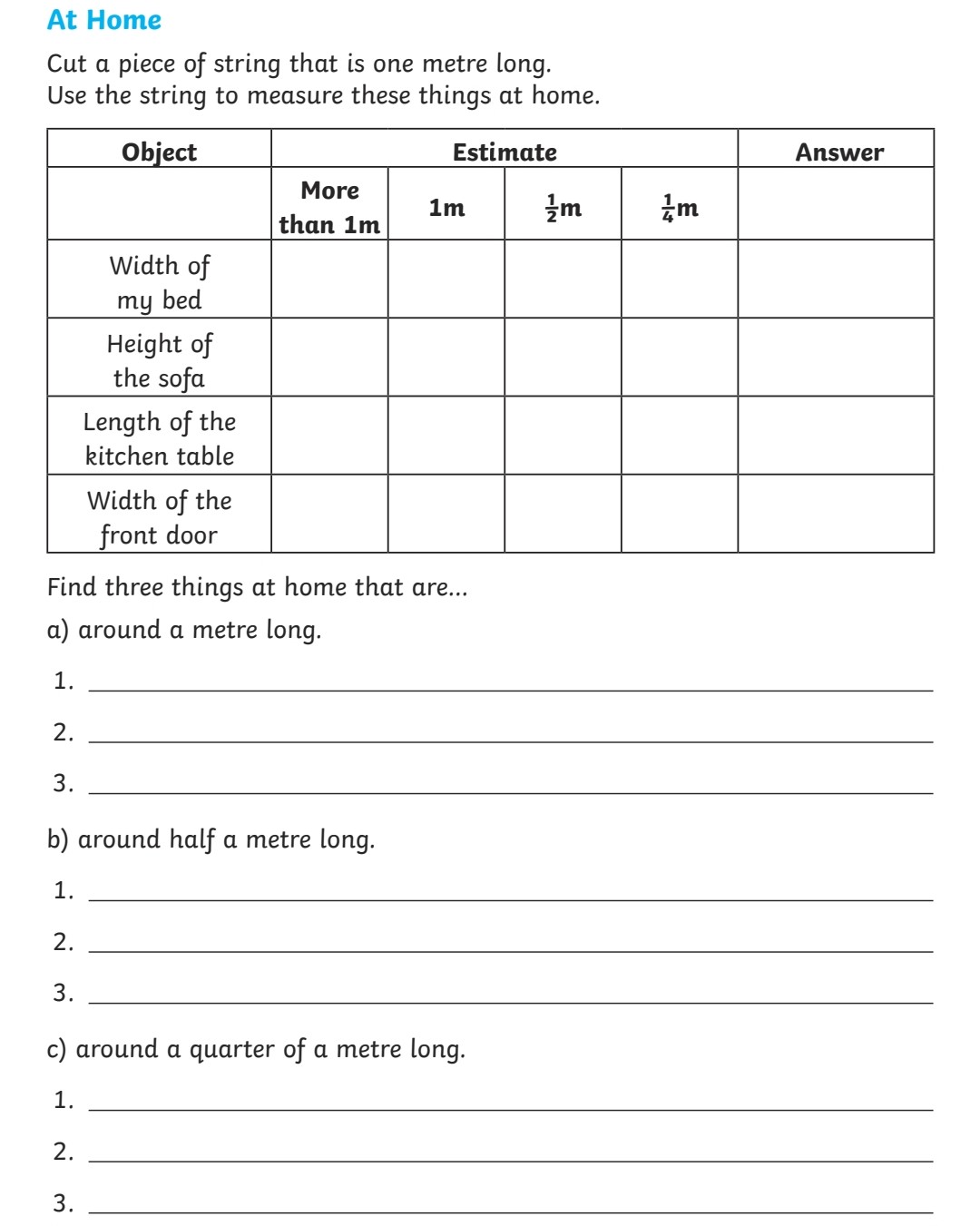 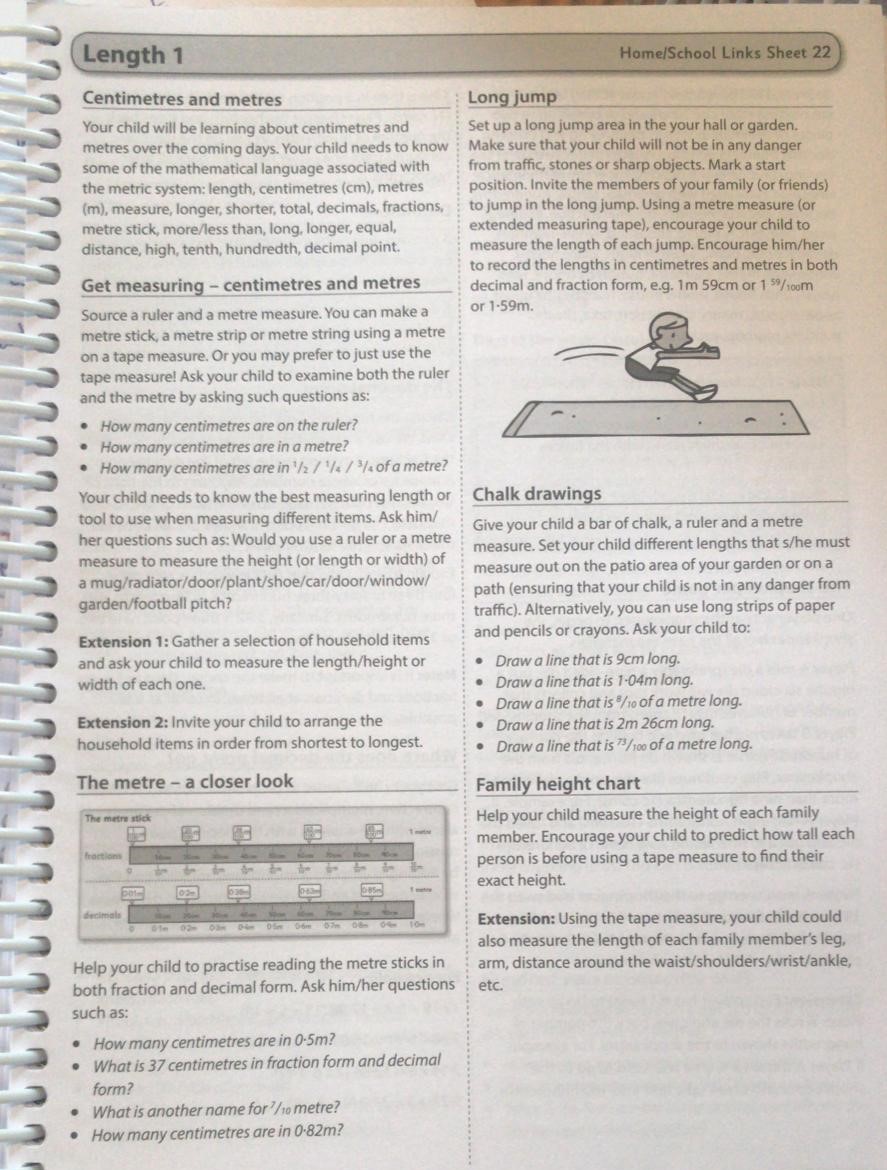 Maths answers for self-correction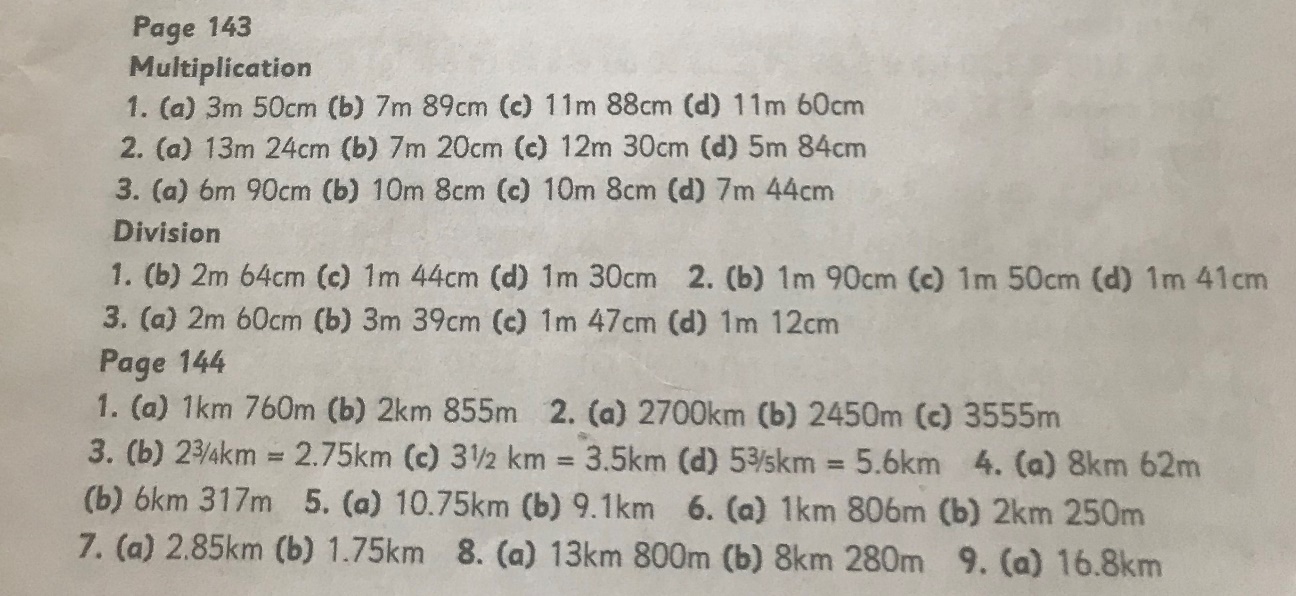 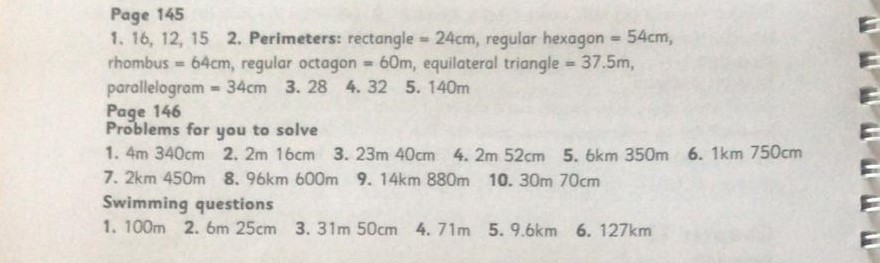 Monday  English:Read at Home pg 113Starlight Read ‘Why Do We Laugh?’ pg 152-154 Use a dictionary to look up the meaning of any words you don’t understand.Answer exercise A in your copy.Recite the poem: Why English is so HardMaths:Maths Matters pg 143 (Answers attached at end of document). Mathletics Activities Count up and down in multiplies from 2-20,3-30,4-40 Irish:Léigh Scuab Fiacal DannyCan an t-amhrán/Sing the song: Samhradh SamhradhWatch Cúla4 ar scoil on TG4 at 10 a.m.Imir cluichí ar duolingoP.E: PE with Joe Wicks on YouTubeOther:  ScienceChoose 1 experiment to carry out. Write down your prediction (what you think will happen) and the results of your experiment (what happened). Can you explain the science behind why this happened?TuesdayEnglish:Read at Home pg 114Starlight Read ‘Why Do We Laugh?’ pg 152-154 Answer exercise B in your copy.Write a short paragraph (5/6 lines) about a time you could not stop laughing.Recite the poem: Why English is so HardMaths:Maths Matters pg 144 (Answers at end of document). Mathletics Activities Count up and down in multiplies from 5-50, 6-60, 7-70 Irish:Léigh Scuab Fiacal DannyCan an t-amhrán/Sing the song: Samhradh SamhradhWatch Cúla4 ar scoil on TG4 at 10 a.m.Imir cluichí ar duolingoP.E: PE with Joe Wicks on YouTubeOther:  Have fun baking (See suggestions below)- Adult supervision requiredWednesdayEnglish:Read at Home pg 115Starlight: ‘Why Do We Laugh?’ Answer exercises C and D in your copy.Recite the poem: Why English is so Hard.Maths:Maths Matters pg 145 (Answers at end of document). Mathletics Activities Count up and down in multiplies from 8-80, 9-90Irish:Léigh Scuab Fiacal DannyCan an t-amhrán/Sing the song: Samhradh SamhradhWatch Cúla4 ar scoil on TG4 at 10 a.m.Imir cluichí ar duolingoP.E: PE with Joe Wicks on YouTubeOther: Choose 1 experiment to carry out. Write down your prediction (what you think will happen) and the results of your experiment (what happened). Can you explain the science behind why this happened?ThursdayEnglish: Read at Home pg 116Starlight: ‘Why do We Laugh?’. Answer exercise E in your copy.Recite the poem: Why English is so Hard.Maths:Maths Matters pg 146 (Answers at end of document)Mathletics Activities Count up and down in multiples from 10-100, 11-110, 12-120Irish:Léigh Scuab Fiacal DannyCan an t-amhrán/Sing the song: Samhradh SamhradhWatch Cúla4 ar scoil on TG4 at 10 a.m.Imir cluichí ar DuolingoP.E: PE with Joe Wicks on YouTubeOther:  ReligionRosarySay a decade of the rosary prayer (see below).Using pipe cleaners/beads/daisies, you can make rosary beads for your May altar or for yourself.FridayEnglish: Read at Home pg 117Research and write a brief explanation of a naturally recurring process in our body for example: Why we breathe? Why do we need teeth?Recite the poem: Why English is so Hard.Maths:Length activity (see below)Mathletics activitiesIrish:Léigh Scuab Fiacal DannyCan an t-amhrán/Sing the song: Samhradh, SamhradhWatch Cúla4 ar scoil on TG4 at 10 a.mImir cluichí ar DuolingoP.E: PE with Joe Wicks on YouTube Other:  Art‘Sunflowers’ by Vincent Van GoghExamine the painting ‘Sunflowers.’Design and create your own version of the painting.After you use a pencil to draw it, add some colour using paint/colouring pencils/crayons/pastels/whatever you have at home.Feel free to use your imagination to make it your own.LanguageSee if you can name three....https://rainbow3to6.cjfallon.ie/class/fourth/units/6/lesson/1/slide/3Or talk about....https://rainbow3to6.cjfallon.ie/class/fourth/units/6/lesson/2/slide/2Try this listening activity. You will need someone to call out the instructions for you. If you are printing it, only print page 2.file:///C:/Users/Scoil/AppData/Local/Temp/Temp1_t-s-4399-listen-and-do-activity-pack-.zip/5.%20Five%20Word%20Level/Listen%20and%20Do%202%20-%20Five%20Word%20Level.pdfYou could try some memory games like we play in school. Again, you need somebody to help you. Memory Master quizzes players on what they see. You stare at a picture in a magazine or child’s book for sixty seconds. After the time is up, ask somebody to quiz you about what you can remember eg. What colour was the girl’s hair? How many buttons were on her dress? Etc Keep reading! If anybody needs any more reading material, please let me know. If you’ve read or listened to a story, I’d love to hear what you thought about it.Send me an email to let me know how you’re getting on-I’d love to hear from you!